Crime and deviance revision gap fillCrime: An act which breaks the criminal law of a societyDeviance :  behaviour that is disapproved of by most people in society and does not conform to a societies norms and valuesSociologists argue that deviance is socially defined. What exactly does this mean? Whether an action is seen as criminal or deviant may depend on four things: 1. T______	2. C___________	3. P_________    4.  S__________ s________Give an example of something that might be deviant in one setting but not in another:Sociologists are interested in why people do not commit crime as much as why they do.They believe that most people do not commit crime because of s________ c________.Two types: I___________, for example _____________________________________F___________, for example _____________________________________Marxist view of social control:Functionalist view of social control:Explanations of crime and deviance: B______________: L___________ (1876) – criminals are born that way and have certain physical characteristicsDraw a (small!) picture to demonstrate:Sociological explanations: S_____________: some people may have been inadequately socialised or may have learned criminal norms and values through their familyP_____ groups and s___________: being part of a group gives an individual a sense of b____________. Members of a group are more likely to follow the norms and values of the majority, which may differ from the norms and values of society. These groups are known as subcultures. R___________ d___________: lacking certain resources that the majority of others in society have may lead to criminal activity. M_________ blame this on c___________ which values materialism, consumerism and competition. L___________: if the negative label of a criminal is successfully applied, it tends to stick and people see the person as this label. Believing the label and taking on the role = s______ f___________ p____________. M________: the media reports criminal activities in a highly selective way. Can lead to amplification of deviance. Measuring criminal behaviourWrite a short definition next to each: The dark figure of crime Annotate the iceberg: 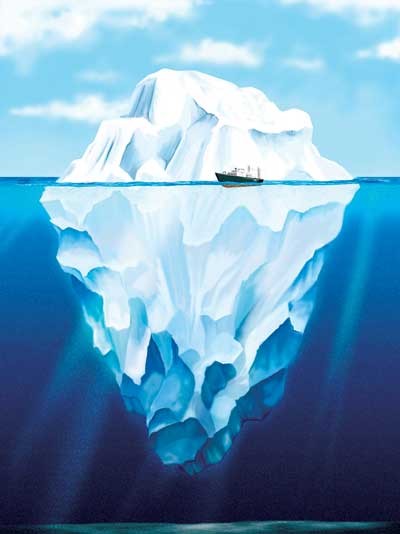 Official statisticsSelf report studies Victim surveys 